Уведомление о проведении публичных консультаций посредством сбора замечаний и предложений организаций и граждан в рамках анализа проекта нормативного правового акта на предмет его влияния на конкуренцию Приложение 1Анкетаучастника публичных консультаций, проводимых посредством сбора замечаний и предложений организаций и граждан в рамках анализа проекта нормативного правового акта на предмет его влияния на конкуренциюОбщие сведения об участнике публичных консультаций2. Общие сведения о проекте нормативного правового актаПриложение 2Обоснование необходимости реализации предлагаемых решений посредством принятия нормативного правового акта, в том числе их влияния на конкуренцию Приложение 3ПРОЕКТПОСТАНОВЛЕНИЕАДМИНИСТРАЦИИ ВЕЙДЕЛЕВСКОГО РАЙОНАБЕЛГОРОДСКОЙ ОБЛАСТИп. Вейделевка                        «____» _________  2024 г.                             №_____О внесении изменений в постановление администрации Вейделевского района от 29 июня 2023 года №189 Руководствуясь Федеральными законами от 27 июля 2010 года            № 210-ФЗ «Об организации предоставления государственных и муниципальных услуг», от 13 июля 2015 года № 218-ФЗ «О государственной регистрации недвижимости», в целях повышения качества исполнения, открытости и общедоступности информации по предоставлению муниципальной услуги, в целях приведения нормативных правовых актов органов местного самоуправления в соответствие с действующим законодательством, п о с т а н о в л я ю:Внести следующие изменения в постановление администрации Вейделевского района от 29 июня 2023 года №189 «Об утверждении административного регламента предоставления муниципальной услуги «Предоставление в собственность, аренду, постоянное (бессрочное) пользование, безвозмездное пользование земельного участка, находящегося в муниципальной собственности или государственная собственность на который не разграничена, без проведения торгов»:Приложение № 4 к административному регламенту предоставления государственной услуги «Предоставление в собственность, аренду, постоянное (бессрочное) пользование, безвозмездное пользование земельного участка, находящегося в муниципальной собственности или государственная собственность на который не разграничена, без проведения торгов» «Форма заявления о предоставлении муниципальной услуги» изложить в новой редакции согласно приложению к настоящему постановлению (приложение №1).Приложение № 6 к административному регламенту предоставления государственной услуги «Предоставление в собственность, аренду, постоянное (бессрочное) пользование, безвозмездное пользование земельного участка, находящегося в муниципальной собственности или государственная собственность на который не разграничена, без проведения торгов» «Форма заявления о предоставлении муниципальной услуги» изложить в новой редакции согласно приложению к настоящему постановлению (приложение №2).Приложение № 7 к административному регламенту предоставления государственной услуги «Предоставление в собственность, аренду, постоянное (бессрочное) пользование, безвозмездное пользование земельного участка, находящегося в муниципальной собственности или государственная собственность на который не разграничена, без проведения торгов» «Форма заявления о предоставлении муниципальной услуги» изложить в новой редакции согласно приложению к настоящему постановлению (приложение №3).Заместителю начальника управления по организационно-контрольной и кадровой работе администрации Вейделевского района – начальнику организационно-контрольного отдела управления по организационно-контрольной и кадровой работе администрации Вейделевского район Гончаренко О.Н. обеспечить опубликование настоящего постановления в печатном средстве массовой информации муниципального района «Вейделевский район» Белгородской области «Информационный бюллетень Вейделевского района». Начальнику отдела делопроизводства, писем по связям с общественностью и СМИ администрации Вейделевского района – Авериной Н.В. обеспечить размещение настоящего постановления на официальном сайте администрации Вейделевского района Белгородской области в информационно-телекоммуникационной сети «Интернет».Контроль за выполнением данного постановления возложить на заместителя главы администрации Вейделевского района по экономическому развитию, финансам и бюджетной политики – начальника управления финансов и налоговой политики администрации Вейделевского района          Г.Н. Масютенко.Глава администрации Вейделевского района                                                                   А. СамойловаФорма распоряжения о предоставлении земельного участка, находящегося в муниципальной собственности или государственная собственность на который не разграничена, в постоянное (бессрочное) пользование«___»________ _______ года 							№______О предоставлении земельного участка в постоянное (бессрочное) пользованиеВ соответствии с Земельным кодексом Российской Федерации, _____________________________________________________________, на основании                  реквизиты иных правовых актов – в случае необходимостизаявления_________________________________________________________________             наименование юридического лицаот «___»______ _____ года №_______:1.Предоставить________________________________________________________                                   полное наименование юридического лица, ОГРНв постоянное (бессрочное) пользование земельный участок:  __________________________________________________________________________характеристики, позволяющие однозначно идентифицировать земельный участок: категория земель, кадастровый номер, площадь, местоположение, разрешенное использование2.  ________________________________________________________ (Ф.И.О. начальника Управления) обеспечить: -  оформление акта приема-передачи земельного участка, указанного в пункте 1 настоящего распоряжения, в постоянное (бессрочное) пользование; - государственную регистрацию права постоянного (бессрочного) пользования земельным участком, указанным в пункте 1 настоящего распоряжения.3. ___________________________________________________ обеспечить внесение изменений в реестр муниципальной собственности муниципального района «Вейделевский район» Белгородской области.4. Контроль за исполнением распоряжения возложить на _________________________________________________________________________.      должность, инициалы, фамилия должностного лица, на которого возлагается функция по осуществлению контроля Форма решения об отказе в предоставлении муниципальной услуги В соответствии Земельным кодексом РФ, административным регламентом, предоставления муниципальной услуги «Предоставление в собственность, аренду, постоянное (бессрочное) пользование, безвозмездное пользование земельного участка, находящегося в муниципальной собственности или государственная собственность на который не разграничена, без проведения торгов», утвержденным _____________(указывается орган, утвердивший административный регламент) от ___.____.___ № _____, ____________ (указывается наименование Уполномоченного органа) рассмотрен запрос о предоставлении муниципальной услуги «Предоставление в собственность, аренду, постоянное (бессрочное) пользование, безвозмездное пользование земельного участка, находящегося в муниципальной собственности или государственная собственность на который не разграничена, без проведения торгов» от ___.____.___ №_____ (далее соответственно – запрос, государственная услуга) и принято решение об отказе в предоставлении муниципальной услуги по следующим основаниям:_________________(указываются основание со ссылкой на соответствующий подпункт из подраздела  Административного регламента, в котором содержится основание для отказа в предоставлении муниципальной услуги).  Вы вправе повторно обратиться в __________________ с запросом после устранения указанного основания для отказа в предоставлении муниципальной услуги. Настоящее решение об отказе в предоставлении муниципальной услуги может быть обжаловано в досудебном (внесудебном) порядке путем направления жалобы в соответствии с разделом V «Досудебный (внесудебный) порядок обжалования решений и действий (бездействия) органа, предоставляющего Услугу, многофункционального центра, организаций, указанных в части 1.1 статьи 16 Закона № 210-ФЗ, а также их должностных лиц, государственных (муниципальных) служащих, работников.» Административного регламента, регулирующего указанную муниципальную услугу, а также в судебном порядке в соответствии с законодательством Российской Федерации.  Дополнительно информируем: __________________________________ ____________________________________________ (указывается информация, необходимая для устранения оснований для отказа в предоставлении муниципальной услуги, а также иная дополнительная информация при необходимости).________________________________________________________________.». (уполномоченное должностное лицо, подпись, фамилия, инициалы)Форма заявления о предоставлении муниципальной услуги    __________________________________________Наименование уполномоченного органа, в который направляется заявление, фамилию, имя, отчество соответствующего должностного лица, должность соответствующего лицаСведения о заявителе:_______________________(для юридических лиц: наименование,  адрес местонахождения; ИНН (для российских юридических лиц), ОГРН; для физических лиц: ФИО,  данные документа, удостоверяющего личность, место жительства, почтовый адрес и (или) адрес электронной почты (при наличии), СНИЛС, гражданствоЗАЯВЛЕНИЕо предоставлении земельного участкаПрошу предоставить земельный участок с кадастровым номером  ______________.Основание предоставления земельного участка:______________________________.Цель использования земельного участка___________________________________.Реквизиты об изъятии земельного участка для государственных или муниципальных нужд ___________________________________________________Реквизиты решения об утверждении документа территориального планирования и (или) проекта планировки территории_____________________________________.Реквизиты решения о предварительном согласовании предоставления земельного участка_______________________________________________________________.Результат рассмотрения заявления прошу предоставить (нужное подчеркнуть):- В форме электронного документа в личном кабинете на ЕПГУ либо на адрес электронной почты. - На бумажном носителе при личном обращении в Уполномоченный орган либо в многофункциональный центр.- На бумажном носителе на почтовый адрес.Приложение:1. __________________________________________________________________2. __________________________________________________________________Мною подтверждается:- представленные документы получены в порядке, установленном действующим законодательством;- сведения, содержащиеся в представленных документах, являются достоверными;- лицо, предоставившее заведомо ложные сведения или поддельные документы, несет ответственность в соответствии с Уголовным кодексом Российской Федерации.Я даю свое согласие ____________________(наименование Уполномоченного органа) на обработку своих персональных данных, то есть совершение, в том числе, следующих действий: обработку (включая сбор, систематизацию, накопление, хранение, уточнение (обновление, изменение), использование, обезличивание, блокирование, уничтожение персональных данных), при этом общее описание вышеуказанных способов обработки данных приведено в Федеральном законе  от  27.07.2006  № 152-ФЗ «О персональных данных», а также на передачу такой информации третьим лицам, в случаях, установленных нормативными документами вышестоящих органов и законодательством. Настоящее согласие действует бессрочно и может быть отозвано Заявителем в любой момент по соглашению сторон.Дата                                                                                                                    Подпись.».Администрация Вейделевского районауведомляет о проведении публичных консультаций посредством сбора замечаний и предложений организаций и граждан по проекту постановления администрации Вейделевского района «О внесении изменений в постановление администрации Вейделевского района от 29 июня 2023 года №189» (наименование нормативного правового администрации Вейделевского района)на предмет его влияния на конкуренциюВ рамках публичных консультаций все заинтересованные лица могут направить свои замечания и предложения по проекту нормативного правового акта на предмет его влияния на конкуренцию.Замечания и предложения принимаются по адресу: Белгородская область, п. Вейделевка,        ул. Первомайская, 1, кабинет 320, а также по адресу электронной почты: glumova_ma@ve.belregion.ru. Сроки приема замечаний и предложений: с 27.04.2024 года по 16.05.2024 года.С учетом анализа поступивших замечаний и предложений будет подготовлен сводный доклад о результатах анализа проектов нормативных правовых актов администрации Вейделевского района, действующих нормативных правовых актов администрации Вейделевского района на предмет выявления рисков нарушения антимонопольного законодательства за 2024 год (указывается отчетный год), который до 01.03.2025 (указывается год, следующий за отчетным) в составе ежегодного доклада об антимонопольном комплаенсе будет размещен на официальном сайте администрации Вейделевского района в разделе «Антимонопольный комплаенс».К уведомлению прилагаются:1. Анкета участника публичных консультаций в формате word.2. Текст проекта нормативного правового акта в формате word.3. Текст действующего нормативного правового акта в формате word (если проектом анализируемого нормативного правового акта вносятся изменения).4. Обоснование необходимости реализации предлагаемых решений посредством принятия нормативного правового акта, в том числе их влияния на конкуренцию, в формате word.Место размещения приложений в информационно-телекоммуникационной сети «Интернет» - официальный сайт администрации Вейделевского района, раздел «Антимонопольный комплаенс»:https://vejdelevskij-r31.gosweb.gosuslugi.ru/deyatelnost/napravleniya-deyatelnosti/antimonopolnyy-komplaens/.Контактное лицо: Глумова Марина Алексеевна – начальник управления экономического развития и прогнозирования администрации района, 8(47237) 5-53-63.  Режим работы:с 8-00 до 17-00, перерыв с 12-00 до 13-00Наименование хозяйствующего субъекта (организации)Администрация муниципального района «Вейделевский район»Сфера деятельности хозяйствующего субъекта (организации)Деятельность органов местного самоуправления по управлению вопросами общего характераИНН хозяйствующего субъекта (организации)3105001092ФИО участника публичных консультацийАдминистрация муниципального района «Вейделевский район»Контактный телефон8-47237-5-59-56Адрес электронной почтыglumova_ma@ve.belregion.ru.Проект постановления администрации Вейделевского района «О внесении изменений в постановление администрации Вейделевского района от 29 июня 2023 года №189» 1. Могут ли положения проекта нормативного правового акта оказать влияние на конкуренцию на рынках товаров, работ, услуг Вейделевского района?2. Присутствуют ли в проекте нормативного правового акта положения, которые могут оказать негативное влияние на конкуренцию на рынках товаров, работ, услуг Вейделевского района?3. Какие положения проекта нормативного правового акта могут привести к недопущению, ограничению или устранению конкуренции на рынках товаров, работ, услуг Вейделевского района? Укажите номер подпункта, пункта, части, статьи проекта нормативного правового акта и их содержание.4. На каких рынках товаров, работ, услуг может ухудшиться состояние конкурентной среды в результате принятия нормативного правового акта?5. Какие положения антимонопольного законодательства могут быть нарушены?6. Какие возможны негативные последствия для конкуренции в случае принятия нормативного правового акта в данной редакции?7. Ваши замечания и предложения по проекту нормативного правового акта в целях учета требований антимонопольного законодательства:Замечания и предложения принимаются по адресу: Белгородская обл., п. Вейделевка,             ул. Первомайская, 1, каб. 320, а также по адресу электронной почты: glumova-trud@ve.belregion.ru.Сроки приема предложений и замечаний: с 27.04.2024 года по 16.05.2024 года.Проект постановления администрации Вейделевского района «О внесении изменений в постановление администрации Вейделевского района от 29 июня 2023 года №189» _____________________________________________________________________Управление экономического развития и прогнозирования администрации Вейделевского района 1. Обоснование необходимости принятия нормативного правового акта (основания, концепция, цели, задачи, последствия принятия):Статья 8.2. Федерального закона от 26 декабря 2008 года № 294-ФЗ «О защите прав юридических лиц и индивидуальных предпринимателей при осуществлении государственного контроля (надзора) и муниципального контроля2. Информация о влиянии положений проекта нормативного правового акта на состояние конкурентной среды на рынках товаров, работ, услуг Вейделевского района (окажет/не окажет, если окажет, укажите какое влияние и на какие товарные рынки):Не окажет3. Информация о положениях проекта нормативного правового акта, которые могут привести к недопущению, ограничению или устранению конкуренции на рынках товаров, работ, услуг Вейделевского района (отсутствуют/присутствуют, если присутствуют, отразите короткое обоснование их наличия):ОтсутствуютПриложение №1 к постановлению администрации Вейделевского района №____ от «___» ______ 2024 года«Приложение № 4к Административному регламенту предоставления муниципальной услуги «Предоставление в собственность, аренду, постоянное (бессрочное) пользование, безвозмездное пользование земельного участка, находящегося в муниципальной собственности или государственная собственность на который не разграничена, без проведения торгов» ____________________________ Должность ______________ подпись_________________.».И.О. ФамилияПриложение №2 к постановлению администрации Вейделевского района №____ от «___» ______ 2024 года«Приложение № 6к Административному регламенту предоставления муниципальной услуги «Предоставление в собственность, аренду, постоянное (бессрочное) пользование, безвозмездное пользование земельного участка, находящегося в муниципальной собственности или государственная собственность на который не разграничена, без проведения торгов» Кому: ___________________________ (ФИО (последнее при наличии) физического лица, индивидуального предпринимателя или полное наименование юридического лица)Приложение №3 к постановлению администрации Вейделевского района №____ от «___» ______ 2024 года«Приложение № 7к Административному регламенту предоставления муниципальной услуги «Предоставление в собственность, аренду, постоянное (бессрочное) пользование, безвозмездное пользование земельного участка, находящегося в муниципальной собственности или государственная собственность на который не разграничена, без проведения торгов» 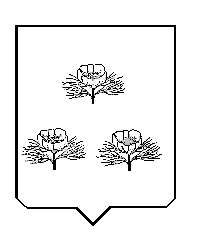 